SZKOLNY PROGRAM WYCHOWAWCZO – PROFILAKTYCZNYSZKOŁY PODSTAWOWEJ NR 8im. Orląt Lwowskich w Zamościu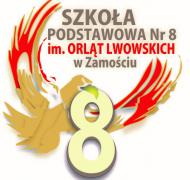 Misja Szkoły Podstawowej Nr 8 im. Orląt Lwowskich w Zamościu   Dziecko chce być dobre. Jeśli nie umie – naucz.
    Jeśli nie wie – wytłumacz. Jeśli nie może – pomóżJanusz KorczakSPIS TREŚCI Wstęp.Podstawa prawna.Wytyczne polityki oświatowej państwa w roku szkolnym 2023/2024Diagnoza pedagogiczna to: wnioski z diagnozy wychowawczo-profilaktycznej, wyniki nadzoru pedagogicznego sprawowanego przez dyrektora, wnioski i analiza innych dokumentów i spostrzeżeń ważnych dla szkoły oraz rekomendacje do pracy w roku szkolnym  2022/2023.Naczelny cel wychowawczo-profilaktyczny.Cele strategiczne pracy wychowawczo-profilaktycznej.Zadania szkoły jako środowiska wychowawczo-profilaktycznego.Uczestnicy programu wychowawczo - profilaktycznegoWzorcowy model absolwenta.Czynniki chroniąceCzynniki ryzykaOczekiwane efekty.Ewaluacja.Proponowana tematyka zajęć z  wychowawcą.Harmonogram działań wychowawczo – profilaktycznych w roku szkolnym 2023/2024.WSTĘPPierwszymi wychowawcami swoich dzieci są rodzice. Nauczyciele wspomagają wszechstronny i harmonijny rozwój ucznia, a uczeń akceptuje siebie i jest otwarty na potrzeby drugiego człowieka, żyje nie tylko z drugim, ale i dla drugich. W szkole uczeń przyswaja określone treści i kształtuje umiejętności ich praktycznego stosowania. Rodziny posyłające dzieci do naszej szkoły mają różne koncepcje i cele wychowania, cenią różne wartości i przekazują je potomstwu. Istotną sprawą jest znalezienie tych wartości, które łączą szkołę i rodzinę , gdyż na tych wartościach należy skupić główną aktywność szkoły. Wychowanie to wspieranie dziecka w rozwoju ku pełnej dojrzałości w sferze fizycznej, emocjonalnej, intelektualnej, duchowej  i społecznej, które powinno być wzmacniane  i uzupełniane przez działania z zakresu profilaktyki dzieci i młodzieży, to proces wspomagania człowieka                      w rozwoju, ukierunkowany na osiągnięcie pełni dojrzałości fizycznej, psychicznej i społecznej. Wychowanie jest również procesem, który odbywa się  w każdym momencie życia dziecka.Profilaktyka to proces wspomagania młodego człowieka w radzeniu sobie z trudnościami zagrażającymi prawidłowemu rozwojowi i zdrowemu życiu, a także ograniczenie i likwidowanie czynników blokujących i zaburzających prawidłowe funkcjonowanie.	Szkolny Program Wychowawczo - Profilaktyczny realizowany w Szkole Podstawowej Nr 8 im. Orląt Lwowskich w Zamościu opiera się na hierarchii wartości przyjętej przez pracowników szkoły, rodziców i uczniów. Treści szkolnego programu wychowawczo-profilaktycznego są spójne ze statutem szkoły i przedmiotowym systemem oceniania. Istotą działań wychowawczych                                               i profilaktycznych szkoły jest współpraca całej społeczności szkolnej oparta na założeniu, że wychowanie jest zadaniem realizowanym w rodzinie i w szkole, która w swojej działalności musi uwzględniać zarówno wolę rodziców, jak i priorytety edukacyjne państwa. Rolą szkoły, oprócz jej funkcji dydaktycznej, jest zapewnienie wszechstronnego rozwoju uczniów oraz wspieranie wychowawczej funkcji rodziny. 	Program wychowawczo - profilaktyczny szkoły tworzy spójną całość ze szkolnym zestawem programów nauczania. Promuje wartości takie jak: szacunek, odpowiedzialność, współpraca, zaufanie, rodzina, uczciwość, tolerancja, patriotyzm, bezpieczeństwo, zdrowie i życie. Określa zadania wychowawcze, zawarte w podstawie programowej kształcenia ogólnego, uwzględniając kierunki i formy oddziaływań wychowawczych, których uzupełnieniem są działania profilaktyczne, w tym zapobiegające narkomanii i cyberprzemocy. Skierowany jest do uczniów, rodziców i nauczycieli. Program wychowawczo-profilaktyczny szkoły dostosowany jest do potrzeb rozwojowych uczniów oraz potrzeb środowiska lokalnego.Program przeznaczony jest do realizacji przez wychowawców klas podczas zajęć                                            z wychowawcą, we współpracy z nauczycielami wszystkich przedmiotów, pedagogiem szkolnym, specjalnym, psychologiem, rzecznikiem praw ucznia, pielęgniarką szkolną i pozostałymi pracownikami szkoły, w zależności od stanu zasobów, potrzeb klasy oraz przy współpracy z rodzicami i środowiskiem lokalnym. Treści i działania są dostosowane do potrzeb rozwojowych uczniów, przygotowane   w oparciu   diagnozę potrzeb i problemów występujących w danej społeczności szkolnej, skierowane do uczniów, nauczycieli i rodziców.	I.   Akty prawne: 
1. Konstytucja Rzeczpospolitej Polskiej z dnia 2 kwietnia 1997 r. (Dz. U. nr 78, poz. 483). 
2. Konwencja o prawach dziecka z 20 listopada 1989r. (Dz. U. z 1991 Nr 120 poz. 526 i 5270). 
3. Powszechna Deklaracja Praw Człowieka. 4. Ustawa z dnia 7 września 1991 r. o systemie oświaty ( Dz. U. z 2020, poz. 1237). 
5. Ustawa z dnia 19 sierpnia 1994 r. o ochronie zdrowia psychicznego ( Dz. U. z 2020r, poz. 685). 
6. Ustawa z dnia 8 kwietnia 2010 r. o zmianie ustawy o ochronie zdrowia przed następstwami używania tytoniu i wyrobów tytoniowych Dz. U. 2010 nr 81 poz. 529.
7. Ustawa z dnia 14 grudnia 2016r. Prawo Oświatowe (Dz. U. z 2020 r. poz. 910 i 1378). 
8. Rozporządzenie Ministra Edukacji Narodowej z dnia 14 lutego 2017 r. w sprawie podstawy programowej wychowania przedszkolnego oraz kształcenia ogólnego dla szkoły podstawowej, w tym dla uczniów z niepełnosprawnością intelektualną w stopniu umiarkowanym lub znacznym, kształcenia ogólnego dla branżowej szkoły I stopnia, kształcenia ogólnego dla szkoły specjalnej przysposabiającej do pracy oraz kształcenia ogólnego dla szkoły policealnej (Dz. U. z 2017r, poz. 356 oraz 2018 r. Poz. 1679). 
9. Rozporządzenie Ministra Edukacji Narodowej z dnia 9 sierpnia 2017 r. w sprawie warunków organizowania kształcenia, wychowania i opieki dla dzieci i młodzieży niepełnosprawnych, niedostosowanych społecznie i zagrożonych niedostosowaniem społecznym sprawie (Dz. U. z 2020 poz. 1309). 
10. Ustawa z dnia 24 kwietnia 2015 r. o przeciwdziałaniu narkomanii (Dz. U. 2015 poz. 875). 
11. Rozporządzenie Ministra Edukacji Narodowej z dnia 22 stycznia 2018 r. zmieniające rozporządzenie     w sprawie zakresu i form prowadzenia w szkołach i placówkach systemu oświaty działalności wychowawczej, edukacyjnej, informacyjnej i profilaktycznej w celu przeciwdziałania narkomanii. 
12. Rozporządzenie Ministra Edukacji Narodowej w sprawie zasad organizacji i udzielania pomocy psychologiczno-pedagogicznej w publicznych przedszkolach, szkołach i placówkach (Dz. U. z 2020 poz. 1280). 
13. Ustawa z dnia 26 stycznia 1982 Karta Nauczyciela (Dz. U. z 2019 r. poz. 2215). 
14. Ustawa z dnia 5 lipca 2018 r. o krajowym systemie cyberbezpieczeństwa. 
15. Rozporządzenie Ministra Edukacji Narodowej z dnia 16 sierpnia 2018r. w sprawie doradztwa zawodowego. 
16. Rozporządzenie Ministra Edukacji Narodowej w sprawie ramowych planów nauczania dla publicznych szkół z dnia 03.04.2019r. z późniejszymi zmianami z dnia 03.06.2020 r. (Dz. U. z 2020 r. poz. 1008). 
17. Statut Szkoły Podstawowej Nr 8 im. Orląt Lwowskich w Zamościu.

	II.   Wytyczne polityki oświatowej państwa, czyli działania priorytetowe w roku szkolnym 2023/2024: Kontynuacja działań na rzecz szerszego udostępnienia kanonu i założeń edukacji klasycznej oraz sięgania do dziedzictwa cywilizacyjnego Europy, w tym wsparcie powrotu do szkół języka łacińskiego jako drugiego języka obcego.Wspomaganie wychowawczej roli rodziny poprzez pomoc w kształtowaniu u wychowanków i uczniów stałych sprawności w czynieniu dobra, rzetelną diagnozę potrzeb rozwojowych dzieci i młodzieży, realizację adekwatnego programu wychowawczo-profilaktycznego oraz zajęć wychowania do życia w rodzinie.Doskonalenie kompetencji dyrektorów szkół i nauczycieli w zakresie warunków i sposobu oceniania wewnątrzszkolnego.Doskonalenie kompetencji nauczycieli w pracy z uczniem z doświadczeniem migracyjnym, w tym w zakresie nauczania języka polskiego jako języka obcego.Rozwój kształcenia zawodowego i uczenia się w miejscu pracy w partnerstwie z przedstawicielami branż.Podnoszenie jakości wsparcia dla dzieci, uczniów i rodzin udzielanego w systemie oświaty poprzez rozwijanie współpracy wewnątrz- i międzyszkolnej, a także z podmiotami działającymi w innych sektorach, w tym w zakresie wczesnego wspomagania rozwoju dzieci i wsparcia rodziny.Wspieranie nauczycieli w podejmowaniu inicjatyw/działań w zakresie zachęcania i wspierania uczniów do rozwijania ich aktywności fizycznej.Wspieranie rozwoju umiejętności cyfrowych uczniów i nauczycieli, ze szczególnym uwzględnieniem bezpiecznego poruszania się w sieci oraz krytycznej analizy informacji dostępnych w Internecie. Poprawne metodycznie wykorzystywanie przez nauczycieli narzędzi i materiałów dostępnych w sieci, w szczególności opartych na sztucznej inteligencji.Rozwijanie umiejętności uczniów i nauczycieli z wykorzystaniem sprzętu zakupionego w ramach programu „Laboratoria przyszłości”.Wspieranie rozwoju nauki języka polskiego i oświaty polskiej za granicą oraz tworzenie stabilnych warunków do nauczania języka polskiego za granicą przez Instytut Rozwoju Języka Polskiego im. świętego Maksymiliana Marii Kolbego, Ośrodek Rozwoju Polskiej Edukacji za Granicą oraz beneficjentów przedsięwzięć i programów ustanowionych przez ministra właściwego do spraw oświaty i wychowania.III. DIAGNOZA PEDAGOGICZNA Diagnozy dokonuje szereg osób w szkole, począwszy od dyrektora poprzez wychowawcę, psychologa, pedagoga, pedagoga specjalnego, nauczyciela, a skończywszy na rodzicu i samym uczniu. Analizowane są potrzeby i zasoby szkoły z obszaru wychowania i profilaktyki w szkole na podstawie: - spostrzeżeń i obserwacji oraz potrzeb i problemów wychowawczych,- ankiet lub rozmów na temat oczekiwań dotyczących realizacji treści profilaktycznych
i wychowawczych,- obserwacji bieżących zachowań uczniów na terenie szkoły i poza nią (wyjścia, wycieczki, zawody sportowe), sukcesów i porażek wychowawczych i profilaktycznych,- znajomości czynników chroniących i czynników ryzyka,- wiedzy na temat skutecznych i nieskutecznych oddziaływań wychowawczych i profilaktycznych opartych na naukowych podstawach lub potwierdzonej skuteczności.- analizy uwag wpisanych do dziennika, - wniosków wraz z rekomendacjami  z nadzoru pedagogicznego.W wyniku przeprowadzonej diagnozy wyróżniono następujące obszary wymagające szczególnej uwagi w procesie wychowawczo – profilaktyczno - dydaktycznym:                                                                                                                                                                                                                                        - dbać o bezpieczeństwo uczniów w szkole i podczas wycieczek szkolnych, rajdów, zawodów sportowych i wyjść do teatru, muzeum i kina, - zwracać uwagę na przestrzeganie szkolnych regulaminów i procedur,   - promować wśród uczniów zdrowy styl życia,                                                                                                                                                                                      - realizować profilaktykę uzależnień,                                                                                                                                                                                                     - szerzyć wśród młodzieży idee patriotyczne, kultywować zwyczaje i tradycje świąteczne,                                                                                                                                                                                                                             - dbać o przepływ informacji (rodzic – szkoła) dotyczących frekwencji uczniów na lekcjach 
i zajęciach dodatkowych, zwracać uwagę na terminowe usprawiedliwianie nieobecności oraz przekazywać wnioski i spostrzeżenia dotyczące wyników sprawdzianów i egzaminów próbnych,  jak również współpracować w zakresie wdrażania do samodzielności (prace domowe),                                                                                                                                                                                                                                                                                – przestrzegać zaleceń zawartych w opiniach i orzeczeniach Poradni Psychologiczno – Pedagogicznej - doskonalić umiejętność dostosowania wymagań edukacyjnych do możliwości 
i potrzeb uczniów ze specjalnymi potrzebami edukacyjnymi, trafniej dobierać metody i formy pracy wobec uczniów z trudnościami w nauce,- należy zwrócić większą uwagę na indywidualizację nauczania na zajęciach dydaktycznych,- motywować uczniów do nauki i dobrego zachowania,- aktywizować uczniów do liczniejszego udziału w konkursach, zawodach sportowych i akcjach charytatywnych, wolontariacie,- w pracy z uczniami zwracać uwagę na kształcenie kompetencji kluczowych,- kontynuować realizację projektów cieszących się dużym zaangażowaniem uczniów - zwrócić większą uwagę na cele dydaktyczno-wychowawcze realizowanego projektu- rozwijać działania związane z przeprowadzeniem próbnego egzaminu dla uczniów klas 8 i 7,
- nowatorskie metody i formy nauczania zgłaszać i promować jako szkolne innowacje,                                                                                                                                                                                                                                      - przypominać i informować o zagrożeniach podczas ferii i wakacji,- współpracować z rodzicami uczniów,- kształtowanie postaw prospołecznych,- profilaktyka zdrowia psychicznego,- profilaktyka dotycząca agresji i przemocy oraz substancji psychoaktywnych (e-papierosy, dopalacze, narkotyki, alkohol, lekarstwa).                                                       - budowanie zespołu klasowego, praca na relacjach,- zadbać o właściwe prowadzenie szkolnej dokumentacji, w szczególności dziennika elektronicznego i arkuszy ocen, przestrzegać ustalonych terminów i zasad,- monitorować stan emocjonalny i zachowanie uczniów - udzielać uczniom i rodzicom pomocy 
i wsparcia w trudnej sytuacji lub kondycji psychicznej na terenie szkoły, przekazywać informacje dotyczące zewnętrznych instytucji pomocy psychologicznej oferowanej przez Poradnię Psychologiczno – Pedagogiczną Nr 1 w Zamościu oraz Ośrodek Środowiskowej Opieki Psychologicznej i Psychoterapeutycznej dla Dzieci i Młodzieży.Dostrzeżono zachowania problemowe takie jak: 
- trudności w radzeniu sobie z emocjami oraz osłabienie kontaktów rówieśniczych, które nasiliły się podczas kształcenia na odległość, 
- agresję słowną (wulgaryzmy, wyśmiewanie, plotka, obrażanie innych), 
- małe zaangażowanie uczniów w życie szkoły, 
- kłótnie rówieśnicze oraz bójki, - sięganie po substancje chemiczne (e-papierosy)- niskie umiejętności pracy w grupach,
- niszczenie cudzych rzeczy, 
- w trakcie nauczania zdalnego nastąpiło obniżenie motywacji uczniów do nauki, 
- nie wszyscy rodzice mają wiedzę na temat oferty zajęć pozalekcyjnych oferowanych przez szkołę,
           IV. NACZELNY CEL WYCHOWAWCZO - PROFILAKTYCZNY	Wychowanie dziecka wrażliwego, tolerancyjnego, świadomego dokonywanych wyborów                         i gotowego do samodoskonalenia się na drodze do osiągania sukcesów życiowych i szkolnych. Poszukującego prawdy i dobra, wychowywanego w klimacie miłości do rodziny, małej i wielkiej ojczyzny. Odpowiedzialnego za siebie i swoje postępowanie.	V. CELE STRATEGICZNE PRACY WYCHOWAWCZO - PROFILAKTYCZNEJ1. Przygotowanie ucznia do funkcjonowania w grupie szkolnej i w społeczeństwie oraz efektywnego w niej działania. 
2. Kształtowanie nawyków dobrego zachowania i efektywnej współpracy, komunikowania się z rówieśnikami oraz dorosłymi. 
3. Umacnianie wiary we własne możliwości i umiejętności zachowania się przez niego                       w sytuacjach trudnych. 
4. Zaznajomienie ucznia z prawami i obowiązkami. 
5. Dbałość o zdrowie własne i innych, tworzenie w szkole atmosfery akceptacji i poczucia bezpieczeństwa przez uczniów.
6. Stwarzanie warunków do skutecznego komunikowania się w różnych sytuacjach, kształtowanie postaw asertywnych. 
7. Nauczanie umiejętności wyrażania własnych uczuć i rozumienia uczuć innych ludzi. 
8. Rozwijanie umiejętności dostrzegania, definiowania i rozwiązywania różnych problemów oraz sposobów przezwyciężania stresów - samokontrola  i wnioskowanie. 9. Rozpoznawanie możliwości rozwojowych uczniów oraz podejmowanie wczesnej interwencji specjalistycznej, indywidualne podejście do każdego ich problemu.10. Dostrzeganie przez uczniów skutków swoich działań i modyfikowanie ich w zależności od potrzeb.11.Inspirowanie do odpowiedzialnego poszukiwania wartości oraz wskazywanie celów życiowych. 12.Rozwijanie u uczniów mocnych stron i pracowanie nad słabymi. Krytyczna ocena postaw                  i zachowań.13.Kreowanie postawy patriotycznej, poczucia przynależności narodowej, szacunku                               do symboli religijnych i narodowych.  14.Kształtowanie właściwego stosunku do tradycji i kultury, korzystanie z dóbr kultury, stosowne zachowanie się w miejscach publicznych. 15.Rozwijanie i wspieranie działalności wolontarystycznej.  16.Przekazywanie wiedzy na temat zachowań ryzykownych oraz sposobów radzenia sobie                      w trudnych sytuacjach.17.Kształtowanie właściwych nawyków higienicznych i zdrowotnych.18.Kreowanie prospołecznych postaw względem nowych uczniów - uchodźców, rozwijanie pozytywnego systemu wartości w klasie i szkole.19.Propagowanie ekologicznego stylu życia. Motywowanie do zdrowego stylu życia.20.Wspierania aktywności i inicjatyw młodzieży oraz możliwość tworzenia własnych form aktywności, rozwijających zainteresowania, uzdolnienia i umiejętności przez ucznia.21.Udzielanie pomocy psychologiczno-pedagogicznej w szkole polegające na rozpoznawaniu                 i zaspokajaniu indywidualnych potrzeb rozwojowych i edukacyjnych ucznia oraz rozpoznawaniu indywidualnych możliwości psychofizycznych ucznia i czynników środowiskowych wpływających na jego funkcjonowanie.22. Upowszechnianie wśród dzieci i młodzieży wiedzy o bezpieczeństwie oraz kształtowanie właściwych postaw wobec zagrożeń, w tym związanych z korzystaniem z technologii informacyjno - komunikacyjnych, i sytuacji nadzwyczajnych.VI. ZADANIA SZKOŁY JAKO ŚRODOWISKA WYCHOWAWCZO-PROFILAKTYCZNEGO W bieżącym roku szkolnym najważniejsze działania w pracy wychowawczej są ukierunkowane na:wspomaganie rozwoju ucznia w sferze emocjonalnej, społecznej i twórczej,wzbudzanie poczucia przynależności do grupy,odbudowanie i umacnianie u uczniów prawidłowego funkcjonowania w grupie społecznej w szkole, klasie (reintegracja),utrwalanie u uczniów świadomego respektowania na co dzień reguł sanitarnych poznanych w czasie epidemii,                       rozbudzanie poczucia własnej wartości, wiary we własne siły i możliwości,budowanie poczucia tożsamości regionalnej i narodowej,przeciwdziałanie przemocy, agresji i uzależnieniom,przeciwdziałanie pojawianiu się zachowań ryzykownych,troska o szeroko pojęte bezpieczeństwo podopiecznych, nauczycieli i rodziców,minimalizowanie negatywnych skutków sytuacji kryzysowej wywołanej działaniami wojennymi na terenie Ukrainy, w jakiej znaleźli się uczniowie przybyli z tego państwa.Zadania profilaktyczne programu to:zapoznanie z normami zachowania obowiązującymi w szkole,znajomość zasad ruchu drogowego – bezpieczeństwo w drodze do szkoły,promowanie zdrowego stylu życia,kształtowanie nawyków prozdrowotnych,rozpoznawanie sytuacji i zachowań ryzykownych, w tym korzystanie ze środków psychoaktywnych (lekarstw bez wskazań lekarskich, papierosów, e-papierosów, alkoholu i narkotyków),eliminowanie z życia szkolnego agresji i przemocy rówieśniczej,eliminowanie niebezpieczeństwa związanego z nadużywaniem komputera, Internetu, telefonów komórkowych i telewizji,wzmacnianie poczucia własnej wartości uczniów, podkreślanie pozytywnych doświadczeń życiowych, pomagających młodym ludziom ukształtować pozytywną tożsamość,uczenie sposobów wyrażania własnych emocji i radzenia sobie ze stresem,uczenie dbałości o zdrowie psychiczne oraz wzmacnianie poczucia oparcia w najbliższym środowisku w sytuacjach trudnych (rodzina, nauczyciele, specjaliści).VII. UCZESTNICY PROGRAMU WYCHOWAWCZO – PROFILAKTYCZNEGO Dyrektor szkoły:stwarza warunki dla realizacji procesu wychowawczego w szkole,sprawuje opiekę nad uczniami oraz stwarza warunki harmonijnego rozwoju psychofizycznego poprzez aktywne działania prozdrowotne, dba o prawidłowy poziom pracy wychowawczej i opiekuńczej szkoły, inspiruje nauczycieli do poprawy istniejących lub wdrożenia nowych rozwiązań 
w procesie kształcenia, przy zastosowaniu innowacyjnych działań programowych, organizacyjnych lub metodycznych, których celem jest rozwijanie kompetencji uczniów,stwarza warunki do działania w szkole lub placówce: wolontariuszy, stowarzyszeń i innych organizacji, w szczególności organizacji harcerskich, których celem statutowym jest działalność wychowawcza lub rozszerzanie i wzbogacanie form działalności dydaktycznej, wychowawczej, opiekuńczej i innowacyjnej szkoły,współpracuje z zespołem wychowawców, pedagogiem specjalnym, pedagogiem, psychologiem szkolnym, oraz Samorządem Uczniowskim, wspomaga nauczycieli 
w realizacji zadań,czuwa nad realizowaniem przez uczniów obowiązku szkolnego,nadzoruje zgodność działania szkoły ze statutem, w tym dba o przestrzeganie zasad oceniania, praw uczniów, kompetencji organów szkoły,motywuje nauczycieli i specjalistów do opracowania modelu wsparcia i pomocy uczniom przeżywającym trudności psychiczne,monitoruje współpracę pedagoga specjalnego z nauczycielami, wychowawcami, innymi specjalistami oraz umacnia wspierającą rolę pedagoga specjalnego w rozpoznawaniu przyczyn niepowodzeń edukacyjnych uczniów lub trudności w ich funkcjonowaniu, w tym barier i ograniczeń utrudniających funkcjonowanie ucznia i jego uczestnictwo w życiu przedszkola, szkoły lub placówki,stwarza warunki do poszukiwania optymalnych rozwiązań w zakresie budowania systemu działań wspierających kondycję psychiczną uczniów,inspiruje wszystkie grupy społeczności szkolnej do budowania dobrych wzajemnych relacji w środowisku szkolnym, jako czynnika zwiększającego  skuteczność i efektywność udzielanego wsparcia,dostosowuje ofertę zajęć pozalekcyjnych do oczekiwań uczniów w celu stworzenia warunków do realizacji pasji, udziału z zajęciach sportowych, kontaktu z przyrodą, a także kontaktu bezpośredniego uczniów ze sobą,dokonuje analizy obciążeń nauczycieli, wychowawców i pedagogów czynnościami formalnymi (np.  prowadzeniem dokumentacji uzupełniającej,sprawozdań), w miarę możliwości redukuje ich ilość, analizuje dotychczasowe procedury i regulaminy, aby odciążyć kadrę na rzecz tworzenia warunków do nawiązywania indywidualnych relacji z uczniami i klasami, czuwa nad wykorzystaniem lekcji wychowawczych do budowania systemu wsparcia psychicznego uczniów czuwa nad intensyfikowaniem współpracy nauczycieli i wychowawców z pedagogiem specjalnym, pedagogiem, psychologiem szkolnym oraz pracownikami poradni psychologiczno-pedagogicznych w celu szybkiego i skutecznego reagowania na zaobserwowane problemy uczniów,czuwa nad wykonywaniem zadań  przez specjalistów szkoły – pedagog specjalny, pedagog, psycholog i inni specjaliści powinni aktywnie włączać się do bezpośredniej pracy profilaktycznej i bezpośredniego wsparcia uczniów i rodziców, służyć doradztwem dla nauczycieli, wspierać ich w identyfikowaniu problemów uczniów i prowadzeniu z uczniami zajęć wspierających, integracyjnych, profilaktycznych,inicjuje utworzenie systemu wsparcia nauczycieli, wychowawców, innych psychologów czy pedagogów, którym trudno jest wspierać uczniów z uwagi na to, że sami przeżywają stan silnego przygnębienia epidemią, przemęczenia lub przechodzą inny kryzys psychicznynadzoruje realizację Szkolnego Programu Wychowawczo-Profilaktycznego.Rada pedagogiczna:uczestniczy w diagnozowaniu pracy wychowawczej szkoły i potrzeb w zakresie działań profilaktycznych, w tym w zakresie działań wspierających kondycję psychiczną uczniów po okresie długotrwałej nauki zdalnej i izolacji od bezpośrednich kontaktów z rówieśnikami,dostosowuje wymagania związane z realizacją podstawy programowej do zmniejszonej efektywności kształcenia wynikającej z osłabionej kondycji psychicznej uczniów oraz niższej efektywności zdalnego nauczaniadokonuje wyboru programów profilaktycznych wspierających uczniów psychicznie 
i uczących umiejętności radzenia sobie ze współczesnymi zagrożeniami oraz adaptacji do zmieniających się warunków nauki,opracowuje projekt programu wychowawczo-profilaktycznego i uchwala go 
w porozumieniu z Radą rodziców,opracowuje i zatwierdza dokumenty i procedury postępowania nauczycieli w sytuacjach zagrożenia młodzieży demoralizacją i przestępczością, a także depresją i uzależnieniami od technologii cyfrowych,uczestniczy w realizacji Szkolnego Programu Wychowawczo-Profilaktycznego,wspierają zainteresowania, pasje i rozwój osobowy ucznia.
      	RODZICE:- mają prawo do wychowania zgodnie z własnymi przekonaniami religijnymi i moralnymi, jeśli nie są one w sprzeczności z prawami dziecka;   	- znają i akceptują program wychowawczo – profilaktyczny proponowany przez szkołę;  - wspierają dziecko we wszystkich jego poczynaniach i zapewniają mu poczucie bezpieczeństwa;   	- wspierają  wychowawców  i  nauczycieli  w  podejmowanych  przez  nich działaniach, służą   	wiedzą, doświadczeniem i pomocą;   	- aktywnie uczestniczą w życiu szkoły;   	- dbają o właściwą formę spędzania czasu wolnego przez dzieci.      	WYCHOWAWCY KLAS:- dbają o poczucie bezpieczeństwa i akceptacji ucznia w klasie; - wspierają rozwój uczniów i usamodzielnianie się; - dokonują rozpoznania sytuacji rodzinnej i osobistej ucznia;         	- podejmują  działania  w  przypadkach  przemocy wobec  niego,  zaniedbań opiekuńczych, 	ujawnionych nałogów;         	- wnioskują  o  objęcie  pomocą  psychologiczno  -  pedagogiczną  uczniów  o specjalnych 	potrzebach edukacyjnych;          	- integrują i kierują zespołem klasowym; - wykorzystują potencjał grupy do wspierania jej członków, oceniają zachowania uczniów; - wdrażają  do  samooceny  postępów  w  zachowaniu,  nadzorują  realizację obowiązku  szkolnego;         	- promują osiągnięcia klasy i pojedynczych uczniów; - inspirują pracę zespołową w klasie, przydzielają zespołom zadania na rzecz klasy, szkoły                 i środowiska oraz wspólnie oceniają stopień  ich realizacji; - współdziałają z nauczycielami uczącymi w klasie; - współpracują  z  rodzicami;  włączają  rodziców  w  sprawy  programowe  i organizacyjne klasy.	NAUCZYCIELE:- oddziałują  wychowawczo  na  uczniów  niezależnie  od  przypisanych  im  funkcji dydaktycznych; - odpowiadają za życie, zdrowie i bezpieczeństwo dzieci podczas pobytu w szkole, podczas wyjść      i wyjazdów szkolnych;                                                 - udzielają  pomocy  w  przezwyciężaniu  niepowodzeń  szkolnych  w  oparciu  o rozpoznane potrzeby uczniów, informują o potrzebach związanych z problemami w nauce oraz o przejawianych zdolnościach;    - wspierają swoją postawą i działaniami pedagogicznymi rozwój psychofizyczny uczniów, ich zdolności i zainteresowania;                                                   - inspirują uczniów do twórczych poszukiwań, aktywności i samodzielności;                                                                                                                      - kształcą i wychowują dzieci w duchu patriotyzmu;                                                                                                                                                                - reagują na przejawy nietolerancji, dyskryminacji i innych negatywnych zachowań;                                                                                                             - współtworzą atmosferę życzliwości i zrozumienia, budzą szacunek swoją wiedzą, kompetencją         i postawą.	UCZNIOWIE, SAMORZĄD UCZNIOWSKI:- współorganizują imprezy i akcje szkolne; - aktywizują i wspierają się w inicjatywach uczniowskich oraz tworzą własne formy aktywności- rozwijają  zainteresowania i uzdolnienia - znają  i  przestrzegają  normy  zachowania  obowiązujące  członków  społeczności szkolnej; - współtworzą społeczność szkolną i wykorzystują swe prawo do samorządności; - kierują swym rozwojem i stają się coraz bardziej samodzielni; - prowadzą zdrowy tryb życia i dbają o swoje środowisko; - mają szacunek do kultury, języka i tradycji narodowej; - uczestniczą  w  opiniowaniu  dokumentów  szkolnych  (Statut  Szkoły,  Szkolny Program Wychowawczo-Profilaktyczny);- współtworzą atmosferę życzliwości i zrozumienia, budzą szacunek swoją wiedzą, kompetencją      i postawą; - realizują  w  toku  pracy  wychowawczej  treści  i  cele  programu  wychowawczo - profilaktycznego szkoły. PEDAGOG SZKOLNY, PSYCHOLOG SZKOLNY:Do zadań pedagoga szkolnego i psychologa szkolnego należy:- prowadzenie badań i działań diagnostycznych uczniów, w tym diagnozowanie indywidualnych potrzeb rozwojowych i edukacyjnych oraz możliwości psychofizycznych uczniów w celu określenia mocnych stron, predyspozycji, zainteresowań i uzdolnień uczniów oraz przyczyn niepowodzeń edukacyjnych lub trudności w funkcjonowaniu uczniów, w tym barier i ograniczeń utrudniających funkcjonowanie ucznia i jego uczestnictwo w życiu przedszkola, szkoły i placówki;- diagnozowanie sytuacji wychowawczych w przedszkolu, szkole lub placówce w celu rozwiązywania problemów wychowawczych stanowiących barierę i ograniczających aktywne i pełne uczestnictwo ucznia w życiu przedszkola, szkoły i placówki;- udzielanie uczniom pomocy psychologiczno-pedagogicznej w formach odpowiednich do rozpoznanych potrzeb;- podejmowanie działań z zakresu profilaktyki uzależnień i innych problemów dzieci i młodzieży;- minimalizowanie skutków zaburzeń rozwojowych, zapobieganie zaburzeniom zachowania oraz inicjowanie różnych form pomocy w środowisku przedszkolnym, szkolnym i pozaszkolnym uczniów;- inicjowanie i prowadzenie działań mediacyjnych i interwencyjnych w sytuacjach kryzysowych;- pomoc rodzicom i nauczycielom w rozpoznawaniu i rozwijaniu indywidualnych możliwości, predyspozycji i uzdolnień uczniów;- wspieranie nauczycieli, wychowawców grup wychowawczych i innych specjalistów w: rozpoznawaniu indywidualnych potrzeb rozwojowych i edukacyjnych oraz możliwości psychofizycznych uczniów w celu określenia mocnych stron, predyspozycji, zainteresowań i uzdolnień uczniów oraz przyczyn niepowodzeń edukacyjnych lub trudności w funkcjonowaniu uczniów, w tym barier i ograniczeń utrudniających funkcjonowanie ucznia i jego uczestnictwo w życiu przedszkola, szkoły i placówki oraz w udzielaniu pomocy psychologiczno-pedagogicznejPEDAGOG SPECJALNY:Do zadań pedagoga specjalnego w szkole i placówce należy w szczególności:- współpraca z nauczycielami, wychowawcami grup wychowawczych lub innymi specjalistami, rodzicami oraz uczniami w:rekomendowaniu dyrektorowi szkoły lub placówki do realizacji działań w zakresie zapewnienia aktywnego i pełnego uczestnictwa uczniów w życiu szkoły i placówkiprowadzeniu badań i działań diagnostycznych związanych z rozpoznawaniem indywidualnych potrzeb rozwojowych i edukacyjnych oraz możliwości psychofizycznych uczniów w celu określenia mocnych stron, predyspozycji, zainteresowań i uzdolnień uczniów oraz przyczyn niepowodzeń edukacyjnych lub trudności w funkcjonowaniu uczniów, w tym barier i ograniczeń utrudniających funkcjonowanie ucznia i jego uczestnictwo w życiu szkoły i placówki,rozwiązywaniu problemów dydaktycznych i wychowawczych uczniów,określaniu niezbędnych do nauki warunków, sprzętu specjalistycznego i środków dydaktycznych, w tym wykorzystujących technologie informacyjno-komunikacyjne, odpowiednich ze względu na indywidualne potrzeby rozwojowe i edukacyjne oraz możliwości psychofizyczne ucznia;- współpraca z zespołem w zakresie opracowania i realizacji indywidualnego programu edukacyjno-terapeutycznego ucznia posiadającego orzeczenie o potrzebie kształcenia specjalnego, - wspieranie nauczycieli, wychowawców grup wychowawczych i innych specjalistów w:rozpoznawaniu przyczyn niepowodzeń edukacyjnych uczniów lub trudności w ich funkcjonowaniu, w tym barier i ograniczeń utrudniających funkcjonowanie ucznia i jego uczestnictwo w życiu szkoły lub placówki,udzielaniu pomocy psychologiczno-pedagogicznej w bezpośredniej pracy z uczniem,dostosowaniu sposobów i metod pracy do indywidualnych potrzeb rozwojowych i edukacyjnych ucznia oraz jego możliwości psychofizycznych,doborze metod, form kształcenia i środków dydaktycznych do potrzeb uczniów;- udzielanie pomocy psychologiczno-pedagogicznej uczniom, rodzicom uczniów i nauczycielom.
RZECZNIK PRAW UCZNIA:- pomaga w rozwiązywaniu problemów,- służy wsparciem i pomocą,  - wspiera  wychowawców  i  nauczycieli  w  podejmowanych  przez  nich działaniach, służy wiedzą, doświadczeniem i pomocą.IX. WZORCOWY MODEL ABSOLWENTA SZKOŁY PODSTAWOWEJ NR 8 IM. ORLĄT LWOWSKICH Uczeń kończący naszą szkołę prawidłowo funkcjonuje w swoim środowisku rówieśniczym, rodzinnym i społecznym. Jest pogodny, ma pozytywne nastawienie do otaczającej go rzeczywistości. Posiada umiejętność dobrego komunikowania się, współpracy z innymi oraz kontrolowania własnych emocji. Jest świadomy dziedzictwa kulturowego swojego regionu, kraju, Europy, świata. 
Dba o swoje bezpieczeństwo, zdrowie i sprawność fizyczną oraz środowisko naturalne. Traktuje zdobywanie wiedzy jako podstawę własnego rozwoju. Działania zawarte w programie wychowawczo – profilaktycznym zmierzają do ukształtowania takiego modelu absolwenta, który niezależnie od indywidualnych cech osobowości, predyspozycji i talentów będzie wyposażony w zespół cech uniwersalnych, warunkujących właściwe funkcjonowanie we współczesnym świecie. Absolwent naszej szkoły:1.Kieruje się wartościami takimi jak: ofiarność, współpraca, solidarność, altruizm, patriotyzm i szacunek dla tradycji.
2. Buduje relacje społeczne, sprzyjające bezpiecznemu rozwojowi.
3. Wykazuje tożsamość indywidualną, kulturową, narodową, regionalną i etniczną. 
4. Dba o poczucie godności własnej osoby i szacunku dla godności innych.
5. Rozwija kompetencje, takie jak: kreatywność, innowacyjność i przedsiębiorczość. 
6. Rozwija umiejętności krytycznego i logicznego myślenia, rozumowania, argumentowania        i wnioskowania.
7. Wykorzystuje wiedzę do rozwoju umiejętności.
8. Posiada ciekawość poznawczą oraz motywację do nauki. 
9. Posiada zasób wiadomości oraz kształtowanie takich umiejętności, które pozwalają w sposób bardziej dojrzały i uporządkowany zrozumieć świat.
10 Zna własne predyspozycje i określa własne drogi dalszej edukacji. 
11. Rozwija swoją osobowość przez pogłębianie wiedzy oraz zaspokajanie i rozbudzanie swojej naturalnej ciekawości poznawczej. 
12. Jest otwarty na świat i innych ludzi, jest aktywny w życiu społecznym.
13. Wzbogaca swój warsztat pracy poprzez samodoskonalenie. 
14. Dba o zdrowie i kondycję fizyczną.
15. Jest świadomy współzależności człowieka i środowiska naturalnego.
16. Dba o bezpieczeństwo własne i innych. 
17. Jest racjonalnym i odpowiedzialnym odbiorcą mediów i uczestnikiem życia wirtualnego.X. CZYNNIKI CHRONIĄCE UCZNIA- poczucie bezpieczeństwa i przynależności, - prawidłowe relacje i pozytywne więzi w rodzinie,- zasady i wartości moralne,                                                                                                                                                                                               	- pozytywny klimat szkoły,                                                                                                                                                                                                        	- możliwość osiągania sukcesów i rozpoznawania własnych predyspozycji,                                                                                                                            	- rozwijanie własnych uzdolnień oraz zainteresowań,                                                                                                                                                               	- prawidłowe relacje w grupie rówieśniczej,                                                                                                                                                                               	- udział w programach profilaktycznych,                                                                                                                                                                                   	- możliwość rozwijania własnych inicjatyw i realizacja pomysłów,                                                                                                                                        	- wsparcie i motywacja ucznia przez nauczyciela,                                                                                                                                                                                  	- pozytywne nastawienie w kontaktach uczeń –nauczyciel,- pomoc i wsparcie w rozwiązywaniu zaistniałych problemów.XI. CZYNNIKI RYZYKA- brak poczucia bezpieczeństwa i zaspokojenia podstawowych potrzeb,- rodzina dysfunkcyjna,- brak bliskich więzi z rodzicami,- niewielkie zainteresowanie rodziców sprawami dzieci, - niewiedza na temat zagrożeń we współczesnym świecie (np. uzależnienia, cyberprzemoc),-  problemy natury psychicznej,  - izolacja,                                                                                                          - brak pasji i zainteresowań uczniów                                                                                                                                                                                          	- udział w grupie nieformalnej, zagrożenie demoralizacją                                                                                                                                                          	- brak środków na realizację programów profilaktycznych                                                                                                                                                        	- słabnący prestiż zawodu nauczyciela                                                                                                                                                                                        	- zbyt duże obciążenie zajęciami pozaszkolnymi                                                                                                                                                                       	- wygórowane wymagania i ambicje rodziców w stosunku do swoich dzieci	XII. OCZEKIWANE EFEKTYW wyniku podejmowanych działań wychowawczo-profilaktycznych pragniemy uzyskać:- bezpieczne i przyjazne warunki do nauki dla naszych uczniów,                                                                                                                                             - zmniejszenie liczby zdarzeń zachowań agresywnych i przemocowych wśród uczniów,                                                                                                          - właściwą postawę uczniów wobec obowiązków szkolnych, wypracowanie właściwych postaw wobec zachowań ryzykownych i zagrożeń,                                          - poprawną współpracę z rodzicami oraz instytucjami zaangażowanymi w profilaktykę szkolną,                                                                                          - wzrost wiedzy uczniów i ich rodziców na tematy zdrowia, uzależnień i zdrowia psychicznego,                                                                                                                                               - właściwe i świadome reakcje w sytuacji zagrożenia,- prawidłowe funkcjonowanie w grupie społecznej w szkole, klasie.	XIII. EWALUACJA PROGRAMUPrzebieg pracy wychowawczo – profilaktycznej i jej efekty poddawane są systematycznej obserwacji i ocenie. Informacje na temat działania programu i jego efektów pochodzą od uczniów i nauczycieli oraz służą doskonaleniu pracy i pomocy w opracowaniu kolejnej wersji programu.	Sposoby i środki ewaluacji:
	- obserwacja i analiza zachowań uczniów,	- obserwacja postępów w nauce,	- frekwencja na zajęciach dydaktycznych,	- udział w konkursach,	Narzędzia ewaluacji:	- obserwacja,	- rozmowa,	- ankieta,	- analiza dokumentacji szkolnej.XIV. PROPONOWANA TEMATYKA ZAJĘĆ Z WYCHOWAWCĄ:
 DLA KLAS IV 1. Małe ale ważne wybory. Wybieramy Samorząd Klasowy. 
2. Jakie są oczekiwania wobec mnie. Poznaję regulaminy oceniania. 
3. W szkole czuję się bezpieczny. Zasady bezpiecznego zachowania na przerwach. 
4. Gdzie i jakie niebezpieczeństwa czyhają na nas poza szkołą? 
5. Mam prawa i obowiązki. 
6. Jak się uczyć, by osiągać sukcesy? 
7. Chwila oddechu, czyli poznajemy metody skutecznego relaksu w trakcie nauki. 
8. Poznajemy podstawowe rodzaje zachowań agresywnych. 
9. Skutki zachowań agresywnych. 
10. Uchodźca – kto to taki?
11. Uczymy komunikować się z innymi i rozmawiać o trudnych sprawach. 
12. Nowe słowo- asertywność.
13. Patron szkoły – czego możemy uczyć się od Orląt Lwowskich? 
14. Lepiej „być” czy lepiej „mieć”? Co jest w życiu ważne? 
15. Poznajemy swoje mocne i słabe strony. Rozmawiamy o zainteresowaniach. 
16. Komunikacja werbalna i niewerbalna. 
17.Tradycja. Jej rola w cementowaniu więzi rodzinnych i klasowych. 
18. Oceniamy nasze zachowanie – krytyczne spojrzenie na siebie. 
19. Konflikty wokół nas. 
20. Dialog i dyskusja. Umiem słuchać innych. 
21. Aktywność fizyczna w różnych sytuacjach. 
22. Przestrzeganie zasad higieny pracy umysłowej i odżywiania. 
23. Świat urządzeń. Jak bezpiecznie korzystać z urządzeń w naszym otoczeniu. 
24. Drobne rany i skaleczenia. Zasady wykonywania opatrunków. 
25. Jak zachować się w miejscach publicznych? 
26.Rodzina w życiu człowieka. 
27. Rodzeństwo. Wróg czy przyjaciel? 
28. Co to jest nałóg? 
29 Alkohol, nikotyna, narkotyki – najgroźniejsze z nałogów. 
30. Co powinniśmy wiedzieć o lekach? 
31. Jak odmawiać, gdy ktoś nakłania do złego? 
32. Młody uczestnik ruchu drogowego. 
33. Nie wszystko było idealne. Oceniamy zachowanie na koniec roku szkolnego. 
34.Nasze bezpieczne wakacje nad wodą , w górach, na ulicy.DLA KLAS V 1. Przypomnienie reguł gry, czyli czego oczekuje się od piątoklasisty. 
2. Wybieramy samorząd klasowy i szkolny. Ogólne zasady demokracji. 
3. W szkole czuję się bezpiecznie. Znam zasady BHP.4. Jak dobrze gospodarować czasem, by osiągać sukcesy? 
5. Znam swoje prawa i obowiązki. 
6. Niepełnosprawni wokół nas – czy ich dostrzegam i jak się do nich odnoszę? 7. Agresja – jakie są jej przyczyny i sposoby unikania? 8. Problemy – rozwiązywać czy unikać? 
9. Każdy ma coś, co może dać innym – o pomocy uchodźcom. 
10. Wizyta Mikołaja w naszej klasie. 
11. Kogo warto naśladować, a kogo krytykować?  
12. Czy idol jest ideałem? Wzory i wartości w życiu nastolatka. 
13. Orlęta Lwowskie – nasz patron. Miłość do ojczyzny dawniej i dziś. 
14. Zdrowy styl życia. Znaczenie sportu i właściwego odżywiania. 
15. Różne formy życia wokół nas. Odpowiedzialność za zwierzęta w najbliższym otoczeniu.  
16.  Świąteczne tradycje i zwyczaje w domu i w szkole. 
17. Więzi między ludźmi – co je tworzy i umacnia? 
18. Kultura osobista i kultura współżycia, czyli dbamy o własny wizerunek. 
19. Człowiek – istota biologiczna. Potrzeby biologiczne, społeczne, emocjonalne. 
20. Odmówić czy nie? Postawa asertywna.   21. Od czego człowiek może być uzależniony? Psychiczne i zdrowotne skutki uzależnień. 
22. Dlaczego ludzie pracują? Poszanowanie efektów prac fizycznej i umysłowej. 
23. O czym informują media? Krytyczna ocena środków masowego przekazu. 
24. Dostrzegam problemy i potrzeby innych. Organizacja pomocy koleżeńskiej. 
25. Znaczenie zabawy i rozrywki – planujemy wolny czas. 
26. Moje miasto i jego historia. 
27. Nieporozumienia i konflikty – jak do nich dochodzi? Sposoby unikania i rozwiązywania. 
28. Dziewczyny, kobietki, kobiety.
29.Uczę się na błędach. Samoocena. 
30.Moje miejsce w rodzinie. Obowiązki i przywileje. 
31. Słowa mogą ranić i leczyć. Odpowiedzialność za słowa. 
32. Uczeń jako twórca  swojej przyszłości. 
33. Podsumowujemy i oceniamy swoją pracę. Wystawienie ocen z zachowania. 
34.Bezpieczeństwo w czasie wakacyjnego wypoczynku.  DLA KLAS VI 1. Kolejny wspólny rok. Oceniam minione miesiące wakacji.2.Wybieramy samorząd klasowy.  3.Jaki powinien być wzorowy uczeń? Poznajemy kryteria oceniania. 4.„Sprzątamy Świat” – ogólnopolska akcja –jej idea i cele. 5.Ważne sprawy w klasie szóstej. 6.Znam swoje prawa i obowiązki, umiem szukać pomocy. Koleżeństwo, przyjaźń, miłość – relacje między chłopcami a dziewczynami.  Dlaczego i w jaki sposób pamiętamy o zmarłych? Orlęta Lwowskie – wzór patriotyzmu. 10. Wartości ważne w życiu każdego człowieka. Kto może być wzorem dla nastolatka – szukamy idolów.  Dlaczego Święto niepodległości jest polskim świętem narodowym. Pokonać stres i efektywnie przygotować się do sprawdzianów, testów i diagnoz. Jak pokonywać trudności w nauce i w życiu. Czy warto być pilnym uczniem? Lubimy niespodzianki. Jak sprawić radość innym i sobie. Klasowe Mikołajki. Wspieramy Ukrainę – pomoc humanitarna.Tradycje świąteczne jako element cementujący rodzinę i społeczeństwo. Krytycznie oceniam przekazy medialne. Internet jako dobrodziejstwo i zagrożenie.  Czym jest cyberprzemoc? Czy jestem egoistą? Organizacja pomocy dla osób potrzebujących oraz zwierząt w okresie zimy. Chcę zdrowo i mądrze żyć. Różne formy spędzania wolnego czasu. Higiena fizyczna i psychiczna. Zaspokajanie potrzeb. Kultura słowa i kultura „bycia”. Nasz język i strój świadczy o nas. Klasa na medal. Omówienie wyników nauczania i zachowania w pierwszym półroczu.Kieszonkowe kominy, czyli rzecz o paleniu papierosów. Zdrowie jako fundament naszej egzystencji. Leki, używki, napoje energetyczne i ich wpływ na nasze zdrowie. Jak komunikujemy się ze światem media i ich znaczenie. Pojęcie „globalnej wioski”. Różne formy życia towarzyskiego. Potrafię rozwiązywać konflikty, nie jestem agresywny. Rola słów; proszę, przepraszam, dziękuję. Człowiek stworzony jest do radości. Z czego możemy się cieszyć? Co to jest plotka? Anonim. Praca zawodowa oraz praca w domu naszych rodziców. Co to znaczy mieć charakter, mieć godność własną i szanować cudzą. Świadome przeżywanie emocji – sposoby radzenia sobie z przykrymi emocjami. Nowe wyzwania i obowiązki.  DLA KLASY VII1. Wybór samorządu klasowego, prawa i obowiązki ucznia.2. Zachowanie ludzi w różnych sytuacjach życiowych.3. Bezpieczeństwo w szkole i poza nią.4. Nałogi czy silna wola i zdrowie? 5. W jaki sposób dbam o higienę mojego ciała i umysłu? 6. Radzenie sobie z własną i cudzą agresją. 7. Skutki uzależnień i nałogów.8. Nauka, umiejętności, praca = sukces. 9. 11 listopada – pamiętamy o historii naszego kraju.10. Orlęta Lwowskie – patron naszej szkoły.11. Szanujemy się i jesteśmy dobrym zespołem klasowym.12. Marzenia - jak je realizować?13. Tradycje uroczystości rodzinnych w moim domu.14. Poznaj swój kraj - wartości wycieczek.15. Jak i dlaczego należy dbać o środowisko naturalne?16. Jak uzyskać dobre wyniki w nauce? 17. Nie bądź obojętny – wojna na Ukrainie wciąż trwa!18. Mikołajki w naszej klasie.19. Prawa i obowiązki przyjaciół.20. Tradycje i zwyczaje Świąt Bożego Narodzenie – wigilia klasowa.21. Jak zyskać przyjaciół i powodzenie w życiu?22. Co to znaczy być szczęśliwym człowiekiem?23. Dlaczego należy unikać nudy?24. Uczucia - jak je okazywać? 25. Rola autorytetu w życiu człowieka. 26. Nie ma życiowych porażek, są tylko doświadczenia. 27. Uczę się akceptacji siebie.28. Radzenie sobie z własną i cudzą agresją.29. Jak udzielać pierwszej pomocy przedmedycznej.30. Podsumowanie pracy uczniów w ciągu roku szkolnego. Wakacyjne plany.KLASY VIII1. Wybór samorządu klasowego - cechy przewodniczącego klasy.2. Prawa i obowiązki ucznia-statut szkoły-praca w grupach.3. Zapoznanie z kryteriami oceniania zachowania i z przedmiotów.4. Plan pracy w nowym roku szkolnym, kalendarz imprez klasowych.5. Dzień Chłopaka i Dzień Kobiet w naszej klasie.6. Kto potrzebuje pomocy koleżeńskiej w naszej klasie?7. Oceniamy nasze zachowanie.8. Wybieramy szkołę średnią9. Przyczyny nietolerancji i przemocy, sposoby radzenia sobie z agresją.10. Akceptuję siebie i innych. 11. Prezentacja własnej osoby.12. Kształtowanie odpowiedzialności za siebie-konsekwencje nieprzemyślanych decyzji.13. Motywacja a nauka-co lub kto motywuje mnie do nauki. 14. Jak efektywnie się uczyć?15. Bliżej niepełnosprawności-uświadomienie uczniom, z jakimi problemami borykają się osoby niepełnosprawne.16. Godne życie i godna śmierć.17. Sztuka życia w społeczności czyli tolerancja dla innych. Naród ukraiński w Polsce.18. Sposoby radzenia sobie z niepowodzeniami.8. 19. Umiejętne korzystanie ze środków masowego przekazu.20. Świat bez nałogów-przyczyny i skutki używania środków uzależniających.21. Dziękuję, nie biorę-jak skutecznie powiedzieć nie.. Uczucia i emocje nastolatków. 23. Bariery komunikacyjne - co przeszkadza w kontaktach międzyludzkich. .24.Sposoby spędzania wolnego czasu. 25. Zasady higieny osobistej i racjonalnego odżywiania się.26. Jak się uczyć? Style uczenia się.27. Egzamin-sukces czy porażka?28. Miejsca pamięci, symbole narodowe.29. Święto Szkoły – przybliżenie postaci patrona – Orlęta Lwowskie.30. Czy warto być patriotą?Szkolny Program Wychowawczo - Profilaktyczny opracował zespół nauczycieli w składzie: 
Małgorzata Truszyńska – KutnikBeata WróbelEwelina Konieczna
Hałasa AgnieszkaBożena Wieczorek
Szkolny Program Wychowawczo- Profilaktyczny  Szkoły Podstawowej Nr 8 im. Orląt Lwowskich               w Zamościu:- przyjęto uchwałą Rady Pedagogicznej w dniu 14 września 2023 r.  - przyjęto uchwałą Rady Rodziców w dniu 19 września 2023 r.- w porozumieniu z Samorządem Uczniowskim w dniu … września 2023 r.